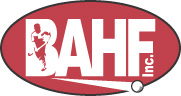 ENTRY FORM International Indoor ChampionshipFriday, March 1st – Sunday, March 3rd, 2024Team Name: ______________________________Team Colors: ______________________________   Team Contact: _____________________________Address: __________________________________________________		    __________________________________________________Phone Number: __________________________________Fax Number: ____________________________________E-mail: _________________________________________Please mail Entry Form and Fee of $800.00 US, payable to:	BAHF, Inc.	PO Box 428				Baldwin, NY 11510